Poetry Analysis and Inquiry 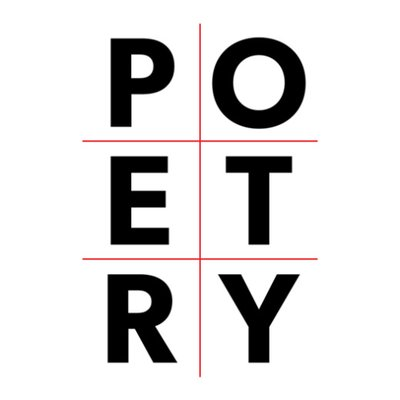 Steps to analyzing poetryRead for feeling (read aloud) Reread and mark any questions you have with a “?” Vocabulary?Meaning?Read for meaning (do the following in any order)  Look for connotation- important in understanding poetry Look for imagery (senses) “translate” into your own words at the natural breaks Look for figurative devices and record on poemNote title- how does it help with meaning or tone?What is the structure of the poem? Is it relevant to the meaning?Research the author’s biography Research the era in which it was written. Historical context is relevant to all writing.